The Mean Caps Task[adapted from Cai’s (1998) “Exploring Students’ Conceptual Understanding of the Averaging Algorithm”]Angela is selling caps for the Mathematics Club at her school. This picture shows the number of caps Angela sold during the first three weeks.How many caps must Angela sell in Week 4 so that the mean or average number of hats sold is 7?Show how you found your answer.Week 1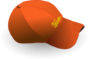 Week 2Week 3Week 4?